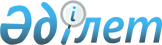 О бюджете Копинского сельского округа Аягозского района на 2021-2023 годыРешение Аягозского районного маслихата Восточно-Казахстанской области от 25 декабря 2020 года № 55/540-VI. Зарегистрировано Департаментом юстиции Восточно-Казахстанской области 5 января 2021 года № 8313
      Примечание ИЗПИ.
      В тексте документа сохранена пунктуация и орфография оригинала.
      В соответствии со статьями 9-1, 75 Бюджетного кодекса Республики Казахстан от 4 декабря 2008 года, подпунктом 1) пункта 1 статьи 6 Закона Республики Казахстан от 23 января 2001 года "О местном государственном управлении и самоуправлении в Республике Казахстан" и решением Аягозского районного маслихата от 25 декабря 2020 года № 55/522-VI "О бюджете Аягозского района на 2021-2023 годы" (зарегистрировано в Реестре государственной регистрации нормативных правовых актов за номером 8099), Аягозский районный маслихат РЕШИЛ:
      1. Утвердить бюджет Копинского сельского округа на 2021-2023 годы согласно приложениям 1, 2 и 3 соответственно, в том числе на 2021 год в следующих объемах:
      1) доходы – 20662,5 тысяч тенге, в том числе:
      налоговые поступления – 1718,9 тысяч тенге;
      неналоговые поступления – 0,0 тысяч тенге;
      поступления от продажи основного капитала – 601,0 тысяч тенге;
      поступления трансфертов – 18342,6 тысяч тенге;
      2) затраты – 20916,9 тысяч тенге;
      3) чистое бюджетное кредитование – 0,0 тысяч тенге, в том числе:
      бюджетные кредиты – 0,0 тысяч тенге;
      погашение бюджетных кредитов – 0,0 тысяч тенге;
      4) сальдо по операциям с финансовыми активами – 0,0 тысяч тенге, в том числе:
      приобретение финансовых активов – 0,0 тысяч тенге;
      поступления от продажи финансовых активов государства – 0,0 тысяч тенге;
      5) дефицит (профицит) бюджета – - 254,4 тысяч тенге;
      6) финансирование дефицита (использование профицита) бюджета – 254,4 тысяч тенге, в том числе:
      поступление займов – 0,0 тысяч тенге;
      погашение займов – 0,0 тысяч тенге;
      используемые остатки бюджетных средств – 254,4 тысяч тенге.
      Сноска. Пункт 1 в редакции решения Аягозского районного маслихата Восточно-Казахстанской области от 02.12.2021 № 9/170-VIІ (вводится в действие с 01.01.2021).


      2. Признать утратившими силу некоторые решения Аягозского районного маслихата согласно приложению 4.
      3. Настоящее решение вводится в действие с 1 января 2021 года. Бюджет Копинского сельского округа на 2021 год
      Сноска. Приложение 1 в редакции решения Аягозского районного маслихата Восточно-Казахстанской области от 02.12.2021 № 9/170-VIІ (вводится в действие с 01.01.2021). Бюджет Копинского сельского округа на 2022 год Бюджет Копинского сельского округа на 2023 год Перечень решений Аягозского районного маслихата, признанных утратившими силу
      1. решение Аягозского районного маслихата от 10 января 2020 года № 43/311-VІ "О бюджете Копинского сельского округа Аягозского района на 2020-2022 годы" (зарегистрировано в Реестре государственной регистрации нормативных правовых актов за номером 6592, опубликовано в Эталонном контрольном банке нормативных правовых актов Республики Казахстан в электронном виде 22 января 2020 года);
      2. решение Аягозского районного маслихата от 14 апреля 2020 года № 46/354-VI "О внесении изменений в решение Аягозского районного маслихата от 10 января 2020 года № 43/311-VІ "О бюджете Копинского сельского округа Аягозского района на 2020-2022 годы" (зарегистрировано в Реестре государственной регистрации нормативных правовых актов за номером 6977, опубликовано в Эталонном контрольном банке нормативных правовых актов Республики Казахстан в электронном виде 30 апреля 2020 года);
      3. решение Аягозского районного маслихата от 02 июня 2020 года № 48/390-VI "О внесении изменений в решение Аягозского районного маслихата от 10 января 2020 года № 43/311-VІ "О бюджете Копинского сельского округа Аягозского района на 2020-2022 годы" (зарегистрировано в Реестре государственной регистрации нормативных правовых актов за номером 7165, опубликовано в Эталонном контрольном банке нормативных правовых актов Республики Казахстан в электронном виде 12 июня 2020 года);
      4. решение Аягозского районного маслихата от 16 сентября 2020 года № 52/456-VI "О внесении изменений в решение Аягозского районного маслихата от 10 января 2020 года № 43/311-VІ "О бюджете Копинского сельского округа Аягозского района на 2020-2022 годы" (зарегистрировано в Реестре государственной регистрации нормативных правовых актов за номером 7587, опубликовано в Эталонном контрольном банке нормативных правовых актов Республики Казахстан в электронном виде 29 сентября 2020 года);
      5. решение Аягозского районного маслихата от 08 декабря 2020 года № 54/514-VI "О внесении изменений в решение Аягозского районного маслихата от 10 января 2020 года № 43/311-VІ "О бюджете Копинского сельского округа Аягозского района на 2020-2022 годы" (зарегистрировано в Реестре государственной регистрации нормативных правовых актов за номером 7958, опубликовано в Эталонном контрольном банке нормативных правовых актов Республики Казахстан в электронном виде 14 декабря 2020 года).
					© 2012. РГП на ПХВ «Институт законодательства и правовой информации Республики Казахстан» Министерства юстиции Республики Казахстан
				
      Председатель сессии 

А. Касымжанов

      Секретарь Аягозского районного маслихата 

К. Досиханов
Приложение 1 к решению 
Аягозского районного маслихата 
от 25 декабря 2020 года 
№ 55/540-VI
Категория
Категория
Категория
Категория
Категория
Сумма (тысяч тенге)
Класс
Класс
Класс
Сумма (тысяч тенге)
Подкласс
Подкласс
Сумма (тысяч тенге)
Наименование
Сумма (тысяч тенге)
І. Доходы
20662,5
1
1
Налоговые поступления
1718,9
01
Подоходный налог
67,3
2
Индивидуальный подоходный налог
67,3
04
Налог на собственность
1651,6
1
Налог на имущество
57,3
3
Земельный налог
326,7
4
Налог на транспортные средства
1267,6
2
2
Неналоговые поступления
0,0
01
Доходы от государственной собственности
0,0
5
Доходы от аренды имущества, находящегося в государственной собственности
0,0
06
Другие неналоговые поступления
0,0
1
Другие неналоговые поступления
0,0
3
3
Поступления от продажи основного капитала
601,0
01
Продажа государственного имущества, закрепленного за государственными учреждениями
601,0
1
Продажа государственного имущества, закрепленного за государственными учреждениями
601,0
4
4
Поступления трансфертов
18342,6
02
Трансферты из вышестоящих органов государственного управления
18342,6
3
Трансферты из районного (города областного значения) бюджета
18342,6
Функциональная группа
Функциональная группа
Функциональная группа
Функциональная группа
Функциональная группа
Сумма (тысяч тенге)
Функциональная подгруппа
Функциональная подгруппа
Функциональная подгруппа
Функциональная подгруппа
Сумма (тысяч тенге)
Администратор бюджетных программ
Администратор бюджетных программ
Администратор бюджетных программ
Сумма (тысяч тенге)
Программа
Сумма (тысяч тенге)
Наименование
II. Затраты
20916,9
01
Государственные услуги общего характера
19362,4
1
Представительные, исполнительные и другие органы, выполняющие общие функции государственного управления
19362,4
124
Аппарат акима города районного значения, села, поселка, сельского округа
19362,4
001
Услуги по обеспечению деятельности акима города районного значения, села, поселка, сельского округа
18590,0
022
Капитальные расходы государственного органа
772,4
07
Жилищно-коммунальное хозяйство
0,0
2
Коммунальное хозяйство
0,0
124
Аппарат акима города районного значения, села, поселка, сельского округа
0,0
014
Организация водоснабжения населенных пунктов
0,0
3
Благоустройство населенных пунктов
0,0
124
Аппарат акима города районного значения, села, поселка, сельского округа
0,0
008
Освещение улиц населенных пунктов
0,0
009
Обеспечение санитарии населенных пунктов
0,0
010
Содержание мест захоронений и погребение безродных
0,0
011
Благоустройство и озеленение населенных пунктов
0,0
12
Транспорт и коммуникации
457,1
1
Автомобильный транспорт
457,1
124
Аппарат акима города районного значения, села, поселка, сельского округа
457,1
013
Обеспечение функционирования автомобильных дорог в городах районного значения, селах, поселках, сельских округах
457,1
13
Прочие
1080,0
9
Прочие
1080,0
124
Аппарат акима города районного значения, села, поселка, сельского округа
1080,0
040
Реализация мероприятий для решения вопросов обустройства населенных пунктов в реализацию мер по содействию экономическому развитию регионов в рамках Государственной программы развития регионов до 2025 года
1080,0
15
Трансферты
17,4
1
Трансферты
17,4
124
Аппарат акима города районного значения, села,поселка,сельского округа
17,4
048
Возврат неиспользованных(недоиспользованных)целевых трансфертов
17,4
III. Чистое бюджетное кредитование
0,0
Бюджетные кредиты
0,0
Погашение бюджетных кредитов
0,0
IV. Сальдо по операциям с финансовыми активами
0,0
Приобретение финансовых активов
0,0
Поступления от продажи финансовых активов государства
0,0
V. Дефицит (профицит) бюджета
- 254,4
VI. Финансирование дефицита (использование профицита) бюджета
254,4
Поступление займов
0,0
Погашение займов
0,0
8
Используемые остатки бюджетных средств
254,4
01
Остатки бюджетных средств
254,4
1
Свободные остатки бюджетных средств
254,4Приложение 2 к решению 
Аягозского районного маслихата 
от 25 декабря 2020 года 
№ 55/540-VI
Категория
Категория
Категория
Категория
Сумма (тысяч тенге)
Класс
Класс
Класс
Сумма (тысяч тенге)
Подкласс
Подкласс
Сумма (тысяч тенге)
Наименование
Сумма (тысяч тенге)
І. Доходы
22053,0
1
Налоговые поступления
2289,0
01
Подоходный налог
0,0
2
Индивидуальный подоходный налог
0,0
04
Налог на собственность
2289,0
1
Налог на имущество
23,0
3
Земельный налог
575,0
4
Налог на транспортные средства
1691,0
2
Неналоговые поступления
0,0
01
Доходы от государственной собственности
0,0
5
Доходы от аренды имущества, находящегося в государственной собственности
0,0
3
Поступления от продажи основного капитала
0,0
01
Продажа государственного имущества, закрепленного за государственными учреждениями
0,0
1
Продажа государственного имущества, закрепленного за государственными учреждениями
0,0
4
Поступления трансфертов
19764,0
02
Трансферты из вышестоящих органов государственного управления
19764,0
3
Трансферты из районного (города областного значения) бюджета
19764,0
Функциональная группа
Функциональная группа
Функциональная группа
Функциональная группа
Функциональная группа
Сумма (тысяч тенге)
Функциональная подгруппа
Функциональная подгруппа
Функциональная подгруппа
Функциональная подгруппа
Сумма (тысяч тенге)
Администратор бюджетных программ
Администратор бюджетных программ
Администратор бюджетных программ
Сумма (тысяч тенге)
Программа
Программа
Сумма (тысяч тенге)
Наименование
Сумма (тысяч тенге)
II. Затраты
22053,0
01
Государственные услуги общего характера
14236,0
1
Представительные, исполнительные и другие органы, выполняющие общие функции государственного управления
14236,0
124
Аппарат акима города районного значения, села, поселка, сельского округа
14236,0
001
Услуги по обеспечению деятельности акима города районного значения, села, поселка, сельского округа
14236,0
022
Капитальные расходы государственного органа
0,0
07
Жилищно-коммунальное хозяйство
6608,0
2
Коммунальное хозяйство
0,0
124
Аппарат акима города районного значения, села, поселка, сельского округа
0,0
014
Организация водоснабжения населенных пунктов
0,0
3
Благоустройство населенных пунктов
6608,0
124
Аппарат акима города районного значения, села, поселка, сельского округа
6608,0
008
Освещение улиц в населенных пунктах
6608,0
009
Обеспечение санитарии населенных пунктов
0,0
010
Содержание мест захоронений и погребение безродных
0,0
011
Благоустройство и озеленение населенных пунктов
0,0
12
Транспорт и коммуникации
0,0
1
Автомобильный транспорт
0,0
124
Аппарат акима города районного значения, села, поселка, сельского округа
0,0
013
Обеспечение функционирования автомобильных дорог в городах районного значения, селах, поселках, сельских округах
0,0
13
Прочие
1209,0
9
Прочие
1209,0
124
Аппарат акима города районного значения, села, поселка, сельского округа
1209,0
040
Реализация мероприятий для решения вопросов обустройства населенных пунктов в реализацию мер по содействию экономическому развитию регионов в рамках Государственной программы развития регионов до 2025 года
1209,0
III. Чистое бюджетное кредитование
0,0
Бюджетные кредиты
0,0
Погашение бюджетных кредитов
0,0
IV. Сальдо по операциям с финансовыми активами
0,0
Приобретение финансовых активов
0,0
Поступления от продажи финансовых активов государства
0,0
V. Дефицит (профицит) бюджета
0,0
VI. Финансирование дефицита (использование профицита) бюджета
0,0
Поступление займов
0,0
Погашение займов
0,0
8
Используемые остатки бюджетных средств
0,0
01
Остатки бюджетных средств
0,0
1
Свободные остатки бюджетных средств
0,0Приложение 3 к решению 
Аягозского районного маслихата 
от 25 декабря 2020 года 
№ 55/540-VI
Категория
Категория
Категория
Категория
Сумма (тысяч тенге)
Класс
Класс
Класс
Сумма (тысяч тенге)
Подкласс
Подкласс
Сумма (тысяч тенге)
Наименование
Сумма (тысяч тенге)
І. Доходы
23155,0
1
Налоговые поступления
2403,0
01
Подоходный налог
0,0
2
Индивидуальный подоходный налог
0,0
04
Налог на собственность
2403,0
1
Налог на имущество
24,0
3
Земельный налог
604,0
4
Налог на транспортные средства
1775,0
2
Неналоговые поступления
0,0
01
Доходы от государственной собственности
0,0
5
Доходы от аренды имущества, находящегося в государственной собственности
0,0
3
Поступления от продажи основного капитала
0,0
01
Продажа государственного имущества, закрепленного за государственными учреждениями
0,0
1
Продажа государственного имущества, закрепленного за государственными учреждениями
0,0
4
Поступления трансфертов
20752,0
02
Трансферты из вышестоящих органов государственного управления
20752,0
3
Трансферты из районного (города областного значения) бюджета
20752,0
Функциональная группа
Функциональная группа
Функциональная группа
Функциональная группа
Функциональная группа
Сумма (тысяч тенге)
Функциональная подгруппа
Функциональная подгруппа
Функциональная подгруппа
Функциональная подгруппа
Сумма (тысяч тенге)
Администратор бюджетных программ
Администратор бюджетных программ
Администратор бюджетных программ
Сумма (тысяч тенге)
Программа
Программа
Сумма (тысяч тенге)
Наименование
Сумма (тысяч тенге)
II. Затраты
23155,0
01
Государственные услуги общего характера
15008,0
1
Представительные, исполнительные и другие органы, выполняющие общие функции государственного управления
15008,0
124
Аппарат акима города районного значения, села, поселка, сельского округа
15008,0
001
Услуги по обеспечению деятельности акима города районного значения, села, поселка, сельского округа
15008,0
022
Капитальные расходы государственного органа
0,0
07
Жилищно-коммунальное хозяйство
6938,0
2
Коммунальное хозяйство
0,0
124
Аппарат акима города районного значения, села, поселка, сельского округа
0,0
014
Организация водоснабжения населенных пунктов
0,0
3
Благоустройство населенных пунктов
6938,0
124
Аппарат акима города районного значения, села, поселка, сельского округа
6938,0
008
Освещение улиц населенных пунктов
6938,0
009
Обеспечение санитарии населенных пунктов
0,0
010
Содержание мест захоронений и погребение безродных
0,0
011
Благоустройство и озеленение населенных пунктов
0,0
12
Транспорт и коммуникации
0,0
1
Автомобильный транспорт
0,0
124
Аппарат акима города районного значения, села, поселка, сельского округа
0,0
013
Обеспечение функционирования автомобильных дорог в городах районного значения, селах, поселках, сельских округах
0,0
13
Прочие
1209,0
9
Прочие
1209,0
124
Аппарат акима города районного значения, села, поселка, сельского округа
1209,0
040
Реализация мероприятий для решения вопросов обустройства населенных пунктов в реализацию мер по содействию экономическому развитию регионов в рамках Государственной программы развития регионов до 2025 года
1209,0
III. Чистое бюджетное кредитование
0,0
Бюджетные кредиты
0,0
Погашение бюджетных кредитов
0,0
IV. Сальдо по операциям с финансовыми активами
0,0
Приобретение финансовых активов
0,0
Поступления от продажи финансовых активов государства
0,0
V. Дефицит (профицит) бюджета
0,0
VI. Финансирование дефицита (использование профицита) бюджета
0,0
Поступление займов
0,0
Погашение займов
0,0
8
Используемые остатки бюджетных средств
0,0
01
Остатки бюджетных средств
0,0
1
Свободные остатки бюджетных средств
0,0Приложение 4 к решению 
Аягозского районного маслихата 
от 25 декабря 2020 года 
№ 55/540-VI